Цели урока:
1. Образовательные:
Закреплять знания учащихся о словах, обозначающих названия предметов закреплять умения учащихся правильно задавать вопросы кто?, что?, подбирать слова предметы.2. Коррекционно-развивающая:
Развивать и корригировать устную и письменную речь учащихся
3. Воспитывающие:
Воспитывать интерес, активность и любознательность.Оборудование:
У учащихся:
• учебник, тетради;
• письменные принадлежности.
• наглядный и демонстрационный материал (предметные картинки , карточки-слоги, рисунок .Ход урока:Организационный момент.Прозвенел звонок и смолк.Начинается урок.Все за парты дружно сели,           На меня все посмотрели.                Приготовились учиться,                И трудиться, не лениться.
1. Психологический настрой на урок. Слайд №1(Солнышко) - Посмотрите, нас приветствует солнышко и дарит нам свои лучики добра, счастья, здоровья. Солнышко “улыбается”. Давайте и мы улыбнёмся, подарим друг другу прекрасное настроение! Итак,  время не теряем и работать начинаем!Слайд№2  Сообщение темы:  Тема урока : «Слова, обозначающие предметы».Вспомним: слова, обозначающие названия предметов и отвечающие на вопросы кто? и  что? Будем учиться:  правильно задавать вопросы, подбирать слова предметы.Мотивация.- А я желаю вам удачи, ведь с малой удачи начинается большой успех! Поэтому девиз нашего урокаДети хором говорят:- Пишу красиво, чисто, аккуратно, грамотно-Слушаю внимательно-Отвечаю полным ответом  Слайд№3 (синичка  с телеграммой в клювике)Игровой прием:  - Я  поднимаю телеграмму со стола, говорю ребятам.- Ребята, посмотрите, сегодня рано утром   синичка   принесла  нам  телеграмму,  а  что в ней написано я не знаю. Давайте прочитаем . Слайд№4  заколдованный лес.Я читаю телеграмму- Ох! Ох !- В лесу переполох!-Заколдован невидимкой,Дремлет лес  весь в снежной дымке.-Заколдованы все звери, птицы все  и все деревья.-Нужно лес расколдовать!!Раз – загадку отгадать.Два заданья выполнять!!.Подпись. Синичка!- ребята одной синичке удалось избежать колдовства, вот она прилетела  к нам,  принесла телеграмму,  и просит у нас помощи.-Мы поможем ведь лесным жителям?Дети-даМотивация: -И так, мы с вами, отправляемся в путешествие в заколдованный лес, а для того чтобы расколдовать лес, мы должны будем выполнить задания,  которые нам вместе с телеграммой принесла синичка. Вот они  написаны на снежинках, мы должны выполнить задания правильно, аккуратно  и только тогда, мы сможем расколдовать лес и всех жителей леса.- На уроке мы будем думать, писать, учиться красиво и правильно говорить,  давайте ,  проговорим чистоговорку.Первый раз я произношу, затем вы за мной проговариваете- Да-да-да- наступили холода-су-су-су-  птичкам холодно в лесу- са-са-са- в лесу бегает лисаМолодцы. Мы готовы побеждать!!И первая снежинка с заданиемЗадание №1 снежинка с загадкой -Интересно, а кто же мог так заколдовать лес ?-что бы узнать, кто это,  отгадайте  загадку Гуляю в поле, Летаю на воле,Кручу, верчу,Знать ничего не хочу. - Что это?(Метель) -Посмотрите на картину, как метель заколдовала лес?-все замело снегом, льдом покрыто, никого и ничего не видно.- а в какое время года бывает метель?Дети-зимой.Ещё, какие приметы зимы вы знаете? Дети- метель, снег, мороз, лед, такое бывает только зимой Хоровое  - метель, снег, мороз, лед, такое бывает только зимойНа доске прикрепить снежинку . Задание выполнили.Задание №2  снежинки  Минутка чистописания прописать зимние  узоры, - ребята, откройте тетради, посмотрите волшебные снежинки и в тетрадях оставили задания. Если вы пропишите красиво, чисто, аккуратно  зимние узоры, то вы сможете перейти к следующему заданию. ----но прежде чем писать нужно пальчики размять.Пальчиковая гимнастика.  Зима. Мы во двор пошли гулятьРаз, два, три,, четыре, пять( загибать пальчики по одному)Бабу снежную лепили.( имитировать лепку комов) Птичек крошками кормили( крошить хлебушек всеми пальчиками)С горки мы потом катались( ладошку об ладошку)А еще в снегу валялись( класть ладошки на стол, то одной стороной, то другой)Рома, Саша,  Дани Х, Оля В самостоятельно, а остальные по обводке. Молодцы.( обыграть) Вы хорошо справились с заданием.На доске прикрепить снежинку . Задание выполнили.Задание №3 снежинка  звукобуквенный  анализ слова-  Ребята, а кто  нам принес телеграмму?-дети- синичка.- Давайте расскажем ей, что мы знаем об этом слове.Слайд № 5 слово   синица Хоровое произношение  слова. Синица. Назовите в этом слове первый звук «С» глухой -повторили. - Разделите слово на слоги.-си-ни-ца 3 слога -Сколько всего букв? - 6 букв и 6 звуков -Сколько гласных звуков? 3( и,и,а) Сколько согласных?  3( с, н, ц) по мере называния проговаривают какие   они  мягкие или твердые?- Пропишите в тетради слово, правильно соединяя буквы.Рома и Саша самостоятельно.Алена, Кирилл  вставляет букву с в слово, а остальные по обводке.Молодцы.( обыграть)  Показать тетрадку как выполнили.На доске прикрепить снежинку . Задание выполнили.Задание №4 . Узнайте жителей леса.-Давайте узнаем,  с кем случилась беда в лесу?Узнайте жителей леса.Слайд №6 с животными и птицамиКартинка  с  лисой- Кто это?--Это лиса      ли-са    хором  кто? 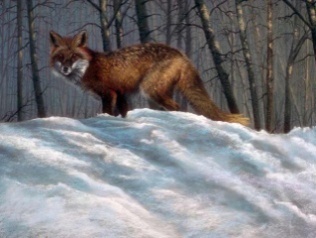 - а следующего жителя леса, вы узнаете отгадав загадку Слайд№7  Комочек пуха,	                           Длинное ухо,	Прыгает ловко,	                          Любит морковку.  (Заяц)  за-яц   хором   кто?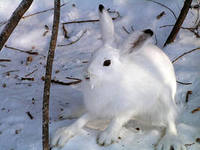 -давайте посмотрим правильно ли мы отгадали- молодцы	Слайд№8  со стуком дятла А теперь предлагаю послушать Кто это?- это дятел      дя-тел хором кто?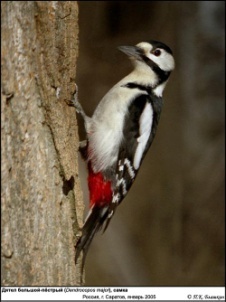 -давайте посмотрим правильно ли мы отгадали- молодцы.  Это живые предметы.- Что растет в лесу?-деревья, кустыКартинка  с березой зимней Слайд№9  Что это?- это береза  бе-ре-за хором что? Живой или не живой предмет.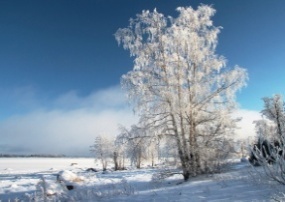 -давайте посмотрим правильно ли мы отгадали- молодцы- а что за  дерево растет в лесу, вы узнаете, досказав слово Слайд№10  Стою в тайге на одной ноге,
сверху шишки, снизу мишки,
Зимою и летом зеленого цвета,
платьице в иголках, а называюсь я ...- елка   ел-ка  хором что?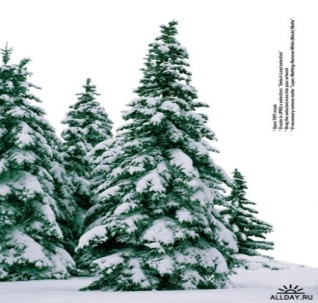 -давайте посмотрим правильно ли мы отгадали- молодцы- а что на елке растут Слайд№11  -Это шишки  шиш-ки что?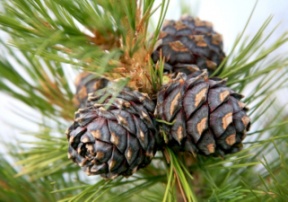  Молодцы. Это не живые предметы,Слайд №12Давайте вспомним кто живет в лесу?  А теперь вспомним что растет в лесу?Кто?                    Что?- лиса                      -береза - заяц                     - елка  - дятел                  - шишкаНа доске прикрепить снежинку . Задание выполнили.Задание 5 вспомнить и закрепить правило.- Ребята, все предметы делятся на живое и неживое.Слайд№13 правило. Давайте вспомним правило( хоровое)Слова, которые отвечают на вопросы кто? или что? , обозначают предметы.О людях и животных спрашивают кто?О других предметах спрашивают что?Молодцы.  ФИЗМИНУТКАНа доске прикрепить снежинку . Задание выполнили.Задание 6. Следующая снежинка предлагает нам поиграть в игры.Закрепление правила.Игра  с мячом « Задайте вопрос к  слову »Игра с мячом ? ( я кидаю мячик ребятам  и называю предмет . Они должны мне бросить мячик назад и  задать вопрос к этому предмету кто? или что?  вИ объяснить почему задал этот вопрос?- он живой ( предмет)-он не живой ( предмет) Например:Лось, снегирь, волк, - кто? почему ? живая  -Рябина, сосна, ель, почему? Не живая -  что? Ит.д. Игра четвертый лишний .Слайд № 12Появляется картинка  4 предмета, что в этой картине лишнее, - потому что,   медведь, волк ,белка ,почему? это живые предметы и отвечают на вопрос кто это?,  а шишки  не живой предмет и отвечает на вопрос что это? А потом  береза, елка, шишка и белка  Почему?А сейчас запишите  в тетради эти  слова.Ребята пишем аккуратно, красиво и  не забывайте, что мы должны расколдовать лес.1.Рома и Саша самостоятельно с слайда2.Алена обводит только слова  лишние.3. Остальные по обводке.На доске прикрепить снежинку . Задание выполнили.Слайд № 13 Дополнить предложение.Посмотрите на картину и ответьте  Кто это? 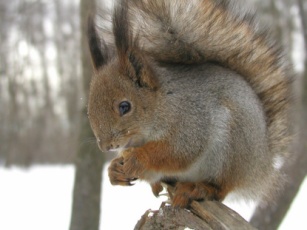 Что это?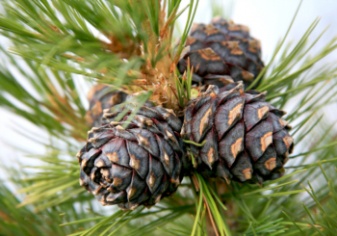 Давайте составим предложение Кто? грызет что?Белка грызет (что?) шишки.Прописали . Ребята пишем аккуратно, красивоПодбери слово, так чтобы получилось предложение и запишиСлайд-14. Хитрая (кто?) ... спряталась в норе. (лиса)Прописали . Ребята пишем аккуратно, красивоСлайд15Белый (кто?) ... бегает по лесу.        (заяц)Прописали. Ребята пишем аккуратно, красивоВот вы были дружными, старательными писали красиво и аккуратно посмотрите на слайд Слайд №15  лес полностью ожил и животные и птицы и растения Ребята,  посмотрите снежинок больше нет,  а мы ведь справились со всеми заданиями, лес ожил и говорит нам огромное спасибо.Посмотрите какая довольная и счастливая синичка, ребята  а в благодарность вам, что вы помогли синичке она приготовила вот такой приз (   мешочек с чупа- чупсами).1. На горе стоит лесок
(круговые движения руками)
Он не низок не высок
(сесть, встать, руки вверх)
Удивительная птица подает нам голосок
(глаза и руки вверх, потянуться)По тропинке два туриста
Шли домой из далека
(ходьба на месте)
Говорят: «Такого свиста, 
мы не слышали пока»
(плечи поднять) 